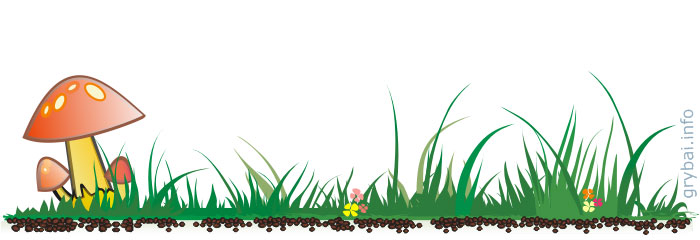 UžduotysKaip dauginasi grybai?Kaip grybo „šaknys“ vadinamos norvegiškai?Pažiūrėk į paveikslėlį. Perskaityk norvegiškai surašytus grybo vaisiakūnio pavadinimus. Parašyk po jais lietuvišką vertimą: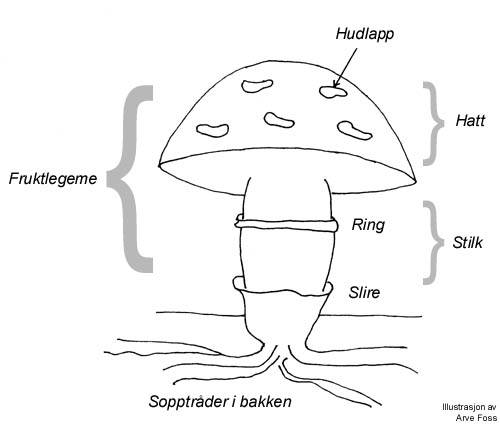 Išvardink penkis valgomų grybų pavadinimus:Kur naudojami vienaląsčiai grybai (mielės) ?Pats nuodingiausias grybas yra 								Tu jau pastebėjai, kad daug grybų pavadinimų yra sudurtiniai žodžiai. Iš kokių žodžių sudaryti:Pabandyk tą patį padaryti su norvegiškais grybų pavadinimais (sammensatte ord)Kaip vadinasi šie parazitiniai grybai?Šilbaravykis=šilas+baravykasPievagrybis=+Raudonviršis=+Šunbaravykis=+Steinsopp=+Fluesopp=+Gjærsopp=+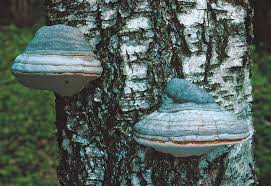 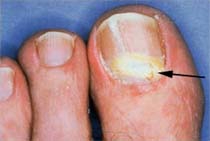 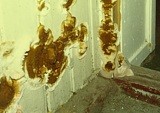 